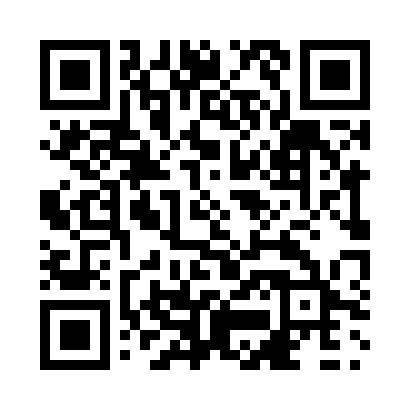 Prayer times for Bella Bella, British Columbia, CanadaWed 1 May 2024 - Fri 31 May 2024High Latitude Method: Angle Based RulePrayer Calculation Method: Islamic Society of North AmericaAsar Calculation Method: HanafiPrayer times provided by https://www.salahtimes.comDateDayFajrSunriseDhuhrAsrMaghribIsha1Wed4:016:011:306:388:5911:002Thu3:585:591:296:399:0111:033Fri3:555:571:296:409:0311:064Sat3:525:551:296:419:0411:095Sun3:485:531:296:429:0611:126Mon3:455:521:296:439:0811:157Tue3:425:501:296:449:0911:188Wed3:395:481:296:459:1111:209Thu3:385:461:296:469:1211:2110Fri3:375:451:296:479:1411:2211Sat3:365:431:296:489:1611:2312Sun3:355:411:296:499:1711:2313Mon3:355:401:296:509:1911:2414Tue3:345:381:296:519:2011:2515Wed3:335:371:296:529:2211:2616Thu3:325:351:296:529:2311:2617Fri3:325:341:296:539:2511:2718Sat3:315:321:296:549:2611:2819Sun3:305:311:296:559:2811:2920Mon3:305:301:296:569:2911:2921Tue3:295:281:296:579:3111:3022Wed3:285:271:296:589:3211:3123Thu3:285:261:296:589:3411:3224Fri3:275:251:306:599:3511:3225Sat3:275:241:307:009:3611:3326Sun3:265:231:307:019:3711:3427Mon3:265:221:307:019:3911:3428Tue3:255:211:307:029:4011:3529Wed3:255:201:307:039:4111:3630Thu3:255:191:307:049:4211:3631Fri3:245:181:307:049:4411:37